          10/21/14				10/23/14				10/24/14(1E) Greater Grace (8-0)        At Greater Grace(1E) Greater Grace (2-0)(4W) Arlington Baptist         At Greater Grace (1E) Greater Grace (2-1)(2W) CHEN        At CHEN (3E) Redeemer (5-2)(3E) Redeemer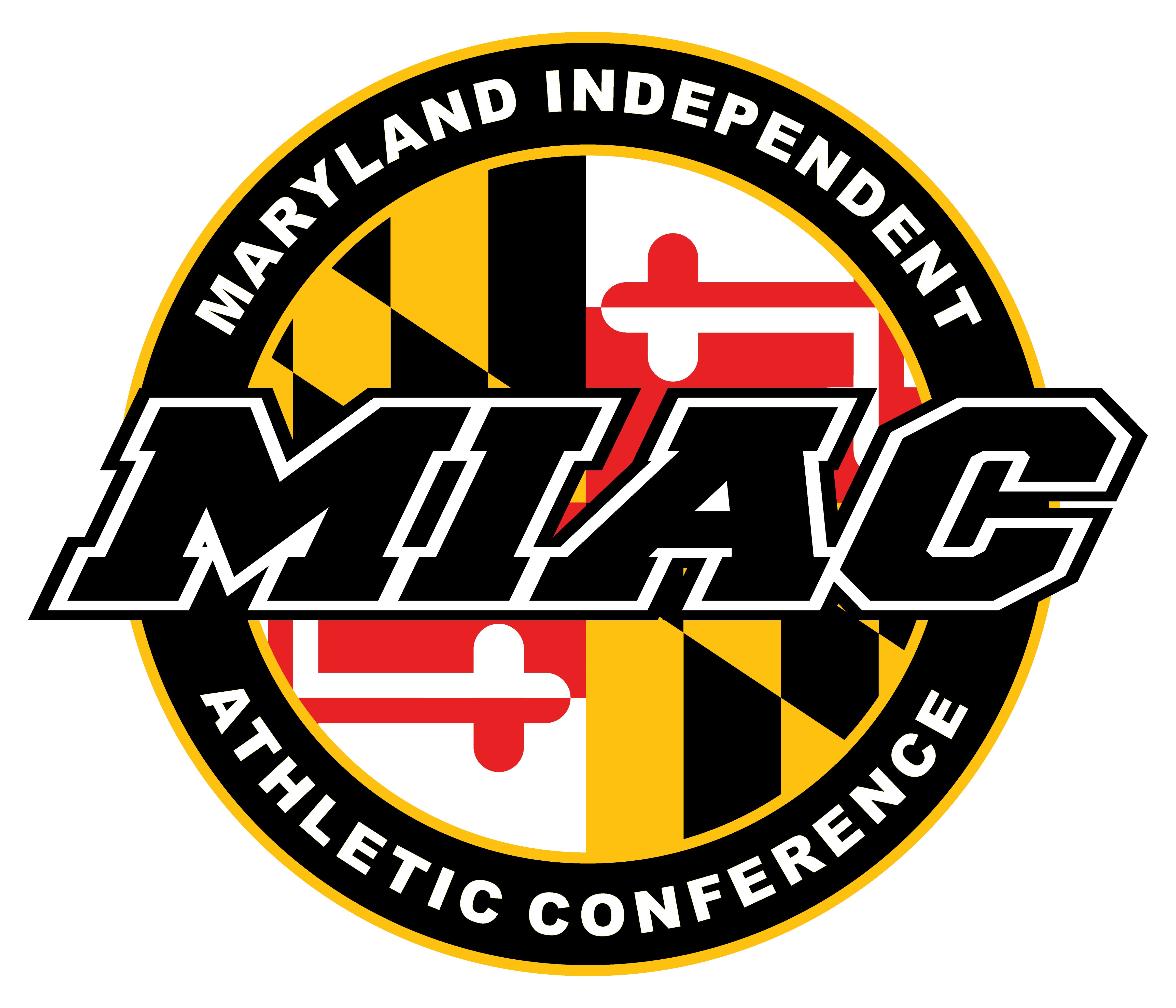 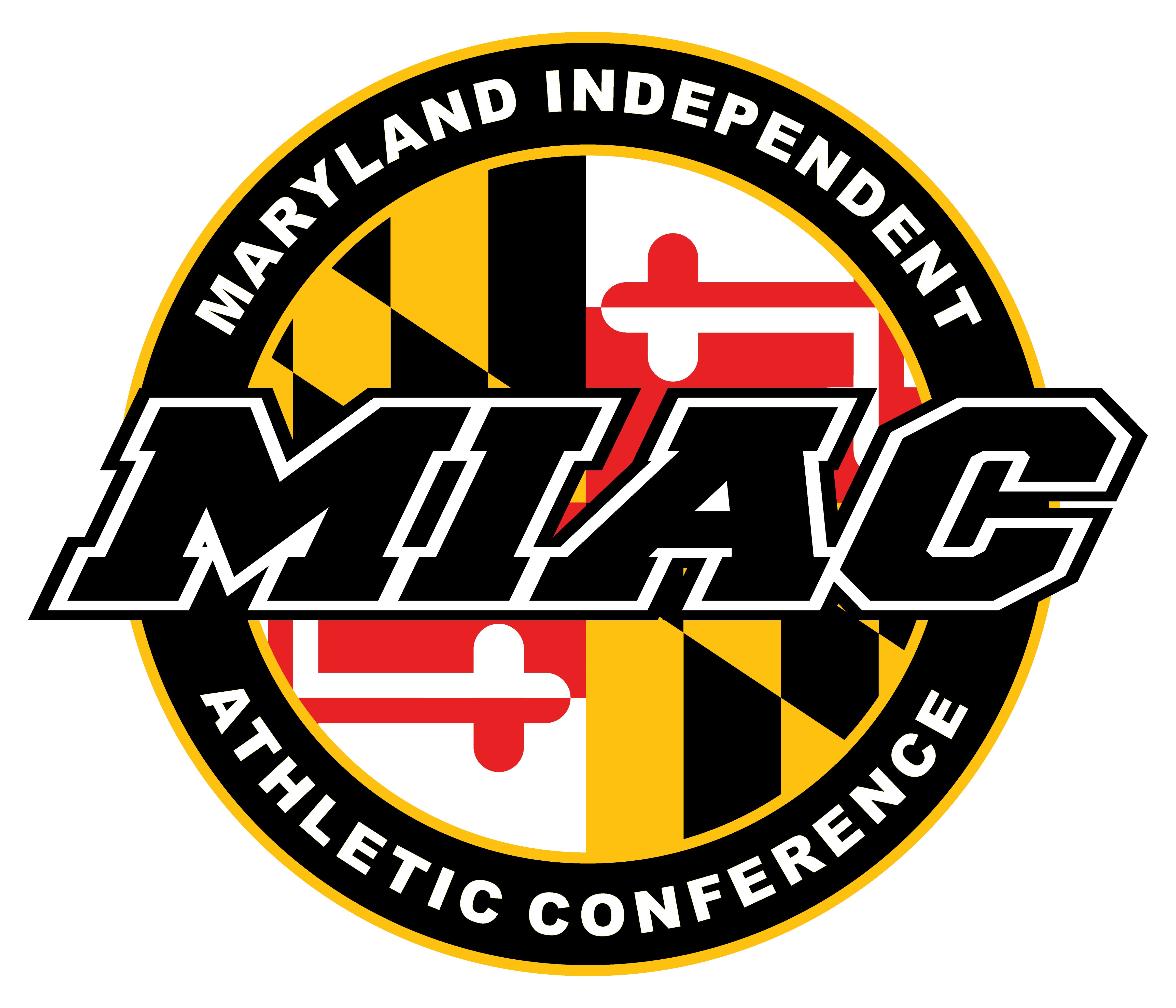   (1E) Greater Grace At Ballenger Creek Park2014 MIAC Varsity Boys Soccer Champion(1W) Mount Airy Christian            7:00 PM (3-2)        At MACA (1W) Mount Airy Christian(4E) Perry Hall Christian        At Rockbridge      (2E) Rockbridge(2E) Rockbridge (4-2) (2-1)        At Rockbridge(2E) Rockbridge(3W) New Life